附件3第十届全国青年科普创新实验暨作品大赛江苏赛区创意作品单元复赛活动地点示意图活动地点：江苏省科技工作者活动中心（南京市建邺区梦都大街50号东楼，大门入口在黄山路，步行、小中型车入口可在地图上搜索“江苏省科学历史文化中心-东北2门”，有“江苏省科学技术协会”标牌）。    大巴车入口在梦都大街50号，可在地图软件上搜索“江苏省科学历史文化中心-西南门”。如有统一组织乘坐大巴车前来参赛的，请于5月11日中午12:00前报备大巴车牌号和车辆预计到达时间给王老师（省青少年科技中心） 025-86670721。距南京南站约10公里、距南京站约15公里。距地铁2号线“兴隆大街站”约1.4公里。距地铁7号线南段“梦都大街东站”约600米。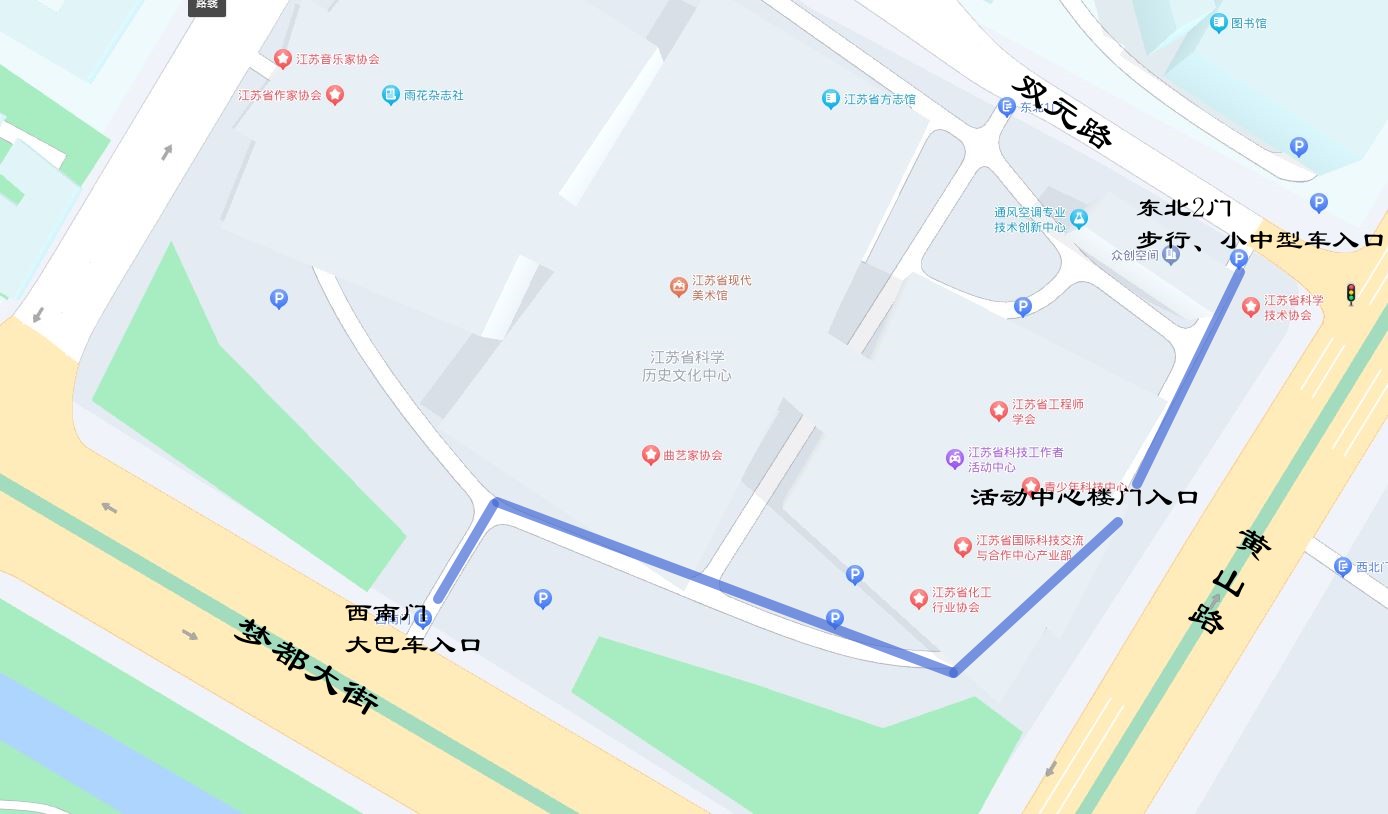 活动中心三楼示意图